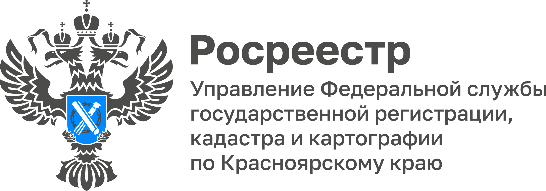 О результатах обследования пунктов геодезических сетей в I квартале 2023 годаНивелирные сети I и II классов составляют главную высотную основу Российской Федерации и создаются для изучение фигуры Земли и ее внешнего гравитационного поля, определения разностей нормальных высот и наклонов среднеуровенной поверхности морей и океанов, омывающих территорию Российской Федерации, сейсмического районирования территории Российской Федерации, выявления предвестников землетрясений, изучения современных вертикальных движений земной поверхности, прогнозирования влияния производства на окружающую среду и других научных задач.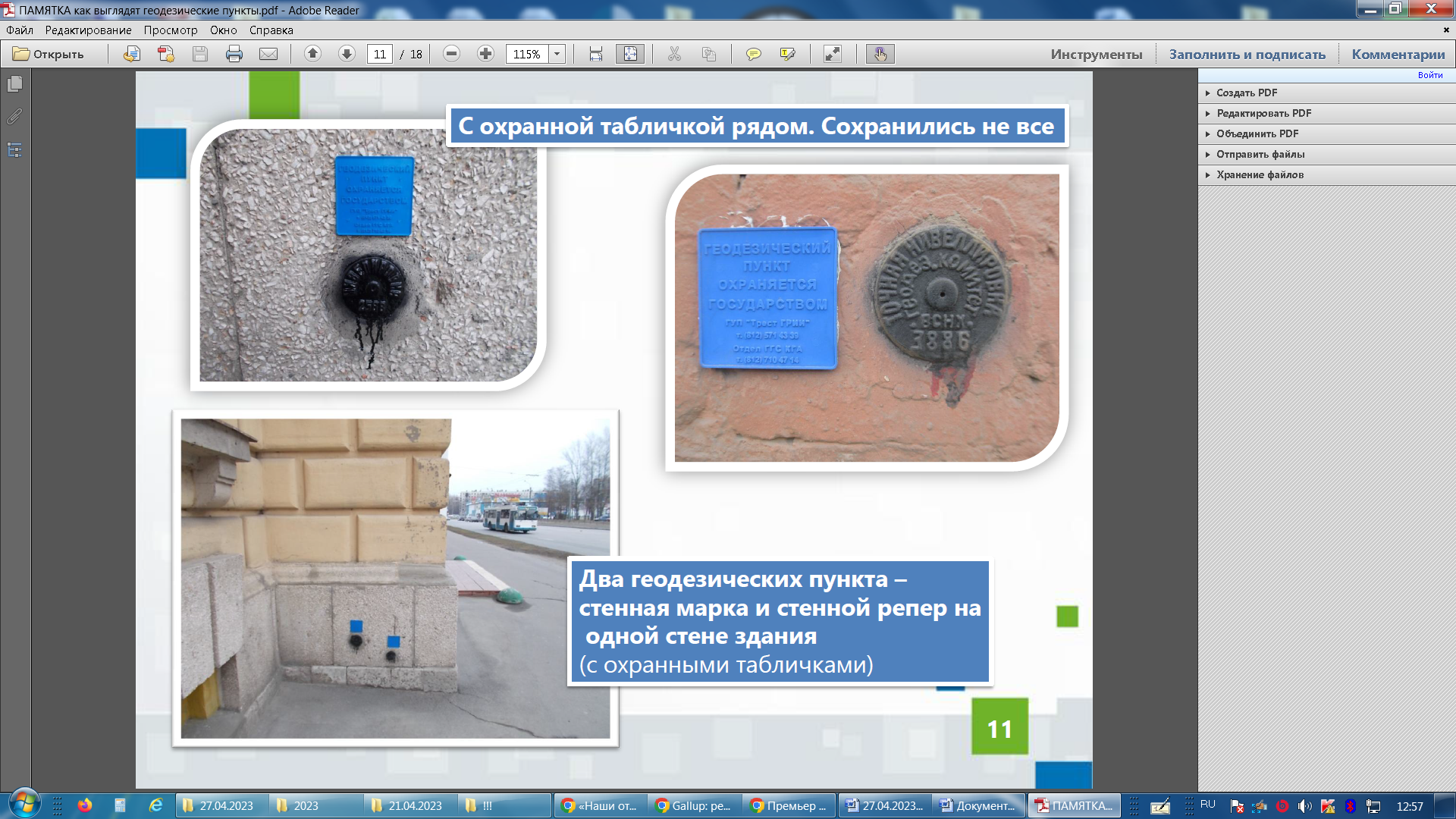 	На основании приказа Росреестра от 08.02.2022 №П/0038, в I квартале  2023 года Управлением Росреестра по Красноярскому краю в полном объеме выполнены мероприятия по  запланированному обследованию  пунктов государственной нивелирной сети.	Специалистами Управления осуществлено выездное обследование пунктов государственной нивелирной сети (ГНС) I класса: №723, №5223, №5349, закрепленных по типу стенного репера в зданиях, на территории г. Красноярска. При обследовании обнаружено наличие (сохранность) пункта №723, а также зафиксирована утрата (уничтожение) пунктов №5223, №5349.Специалистами межмуниципального Канского отдела Управления проведено обследование пунктов ГНС I класса: №11, №571, №1357, закрепленных по типу стенного репера в зданиях, на территории г. Канска, зафиксирована утрата (уничтожение) указанных пунктов. На все пункты составлены карточки обследования, а на утраченные - и  акты об уничтожении с приложением фототаблиц. Согласно поручению Росреестра от 14.02.2023 №19-0119/23 информация об обследованных Управлением в I квартале 2023 пунктах направлена посредством государственной информационной системы Федерального портала пространственных данных в адрес ППП «Роскадастр».Ознакомиться с информацией о состоянии пунктов геодезических сетей и их характеристиками имеют возможность все заинтересованные лица посредством Федерального портала пространственных данных ППК «Роскадастр» по адресу: https://portal.fppd.cgkipd.ru.Пресс-службаУправления Росреестра по Красноярскому краю: тел.: (391) 2-226-767, (391)2-226-756е-mail: pressa@r24.rosreestr.ruсайт: https://www.rosreestr.ru; «ВКонтакте» http://vk.com/to24.rosreestr.